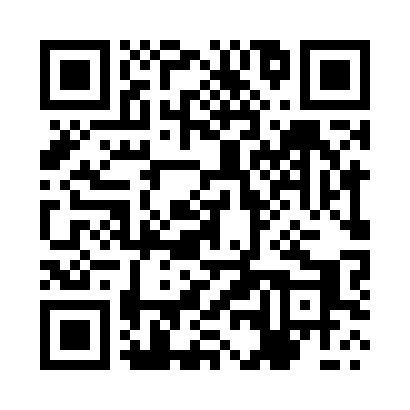 Prayer times for Przeciszow, PolandMon 1 Apr 2024 - Tue 30 Apr 2024High Latitude Method: Angle Based RulePrayer Calculation Method: Muslim World LeagueAsar Calculation Method: HanafiPrayer times provided by https://www.salahtimes.comDateDayFajrSunriseDhuhrAsrMaghribIsha1Mon4:246:1812:465:147:159:022Tue4:226:1612:465:157:179:043Wed4:196:1412:465:167:189:064Thu4:166:1212:455:177:209:085Fri4:146:1012:455:187:219:106Sat4:116:0812:455:207:239:127Sun4:086:0612:455:217:249:158Mon4:056:0312:445:227:269:179Tue4:036:0112:445:237:279:1910Wed4:005:5912:445:247:299:2111Thu3:575:5712:435:257:319:2312Fri3:545:5512:435:267:329:2513Sat3:525:5312:435:277:349:2814Sun3:495:5112:435:287:359:3015Mon3:465:4912:425:297:379:3216Tue3:435:4712:425:307:389:3417Wed3:405:4512:425:317:409:3718Thu3:375:4312:425:327:429:3919Fri3:345:4112:425:337:439:4120Sat3:315:3912:415:347:459:4421Sun3:295:3712:415:357:469:4622Mon3:265:3512:415:367:489:4923Tue3:235:3312:415:377:499:5124Wed3:205:3112:415:387:519:5425Thu3:175:2912:405:397:529:5626Fri3:145:2712:405:407:549:5927Sat3:115:2512:405:417:5610:0128Sun3:085:2412:405:427:5710:0429Mon3:045:2212:405:437:5910:0730Tue3:015:2012:405:448:0010:09